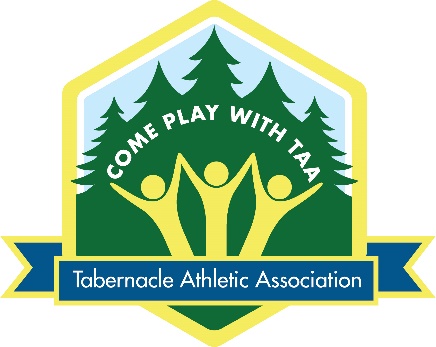 2021 TAA Soccer Registration        (Grades Pre-K thru Grade 2)Online registration @ www.tabsports.org or www.tabsoccer.orgONLINE REGISTRATIONS OPENJune 1st through August 10th, 2021	Division	    	 		    Grade		Online		     Mini-Munchkin (Co-Ed)	    PreK-K 		$90.00		     Munchkin (Co-Ed)		    1 and 2			$90.00STRA is hosting registration for Divisions 1-3 for 3-8 GradersTo register go to:  http://www.strasports.orgNotesDivisions are based upon the grade your child will begin in Fall of 2021STRA is hosting the Pinelands League for Divisions 1-3.  Please register your 3-8 grade athletes with STRA for the 2021 fall soccer season.Games are typically played on Saturdays, practices are on weekdaysAge groups may need to be adjusted as necessary.Special requests are not guaranteed.  Please set up an account for your family through the www.tabsports.org website to receive important information and updates.For hardship cases, please contact info@tabsoccer.orgTeam coaches determine practice days and times for their teams. No special days or times are guaranteed.Coaches, Asst. Coaches & Sponsors needed.  Please volunteer during the registration process.There will be a $15 late fee for all registrations after August 10, no exceptions.        Please be considerate to our volunteers and register on time – THANKS!    For more TAA news - visit us @ www.tabsports.org 